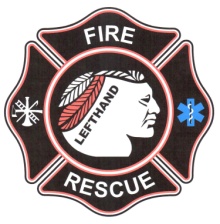 NOTICE OF REGULAR BOARD MEETING AGENDAAgenda is preliminary and subject to change by majority vote of the Board at the meeting. Individuals requiring special accommodation to attend and/or participate in the meeting should please advise the ADA Compliance Officer at (720) 214-0560 of their specific need(s) in advance of the meeting.Date: June 17th, 2020
Location: Via Zoom meeting: Join Zoom Meeting
https://us02web.zoom.us/j/88695474802?pwd=R3RCbEFyM2E2dGxrb2tWcG1Wbzg2Zz09

Meeting ID: 886 9547 4802
Password: 055902
One tap mobile
+16699006833,,88695474802#,,1#,055902# US (San Jose)
+12532158782,,88695474802#,,1#,055902# US (Tacoma)Time: 13:00 hours OPENING OF MEETINGCall to orderRoll callApproval of the agenda
MEETING ITEMSPublic comment (3-minute time limit)Consent itemsApproval of May 20th, 2020 Board Meeting MinutesApproval of May Financial report.Consider approval of the contract for services with Bob Young to serve as the District's Owner's Representative during construction of the Station 1 projectReportsTreasurerChiefsMitigationAttorneyDirectorsStation 1 Discussion and Action ItemsDiscuss Fire Station 1 Construction FundDiscuss Fire Station 1 Construction Design updates if anyStation 2 construction updatesOld/New BusinessConsider approval of the contract for services with Bob Young to serve as the District's Owner's Representative during construction of the Station 1 projectConsider approval of the newspaper Notice of Request for Proposals, Request for Proposal, and form construction contracts for the construction of Station 1, subject to review of the DOLA grant documents and incorporation of applicable termsConsider approval of the DOLA grant documentsDispatch and COVID considerationsExecutive session if necessaryPossible action on any matter discussed in executive sessionOther discussion itemsAdjournment
Next regular meeting: Wednesday, July 15th, 2020, at 13:00 via Zoom meeting, address to be announced in agendaNext meeting for construction: Wednesday July 1st, 2020, at 13:00 via Zoom meeting, address to be announced.